   Colegio República Argentina	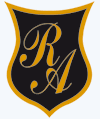 O’Carrol  # 850-   Fono 72- 2230332                    Rancagua GUIA COMPLEMENTARIA: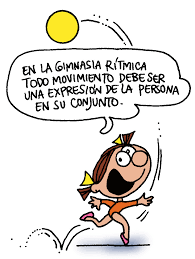 I.-Responde con tres   características de cada implemento.CUERDABALON: CINTA:II.- Relaciona los implementos con sus ejercicios pueden ser más de uno. Une con una línea, según corresponda.1.-CINTA	SERPENTINAS2.-ARO	MOVIMIENTO EN OCHO3.-CLAVAS	BALANCEOS4.-BALON	ESPIRALES5.-CUERDA	CIRCUNDUCCIONES		LANZAMIENTOS	TOQUES	REBOTES	SALTOS	MOLINOS	RODADAS POR EL CUIII.-OBSERVA LAS IMÁGENES Y DIME QUE EJERCICIOS SE PRESENTAN EN CADA IMAGEN.
     (PIENSA PORQUE ESTO ESTA EN LA GUIA DE ACTIVIDADES)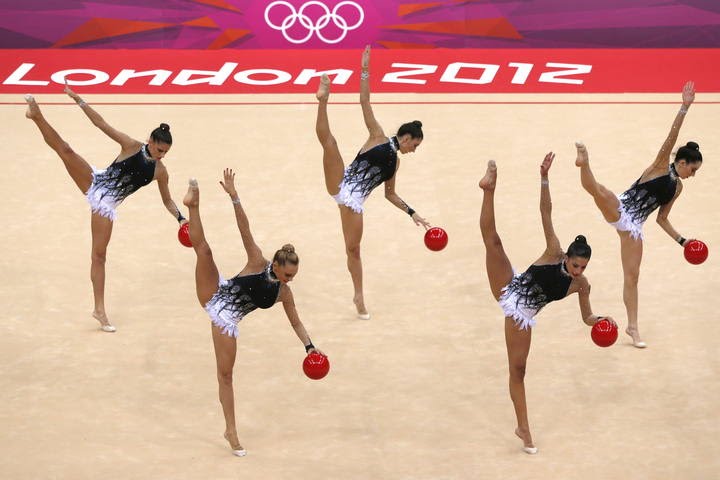 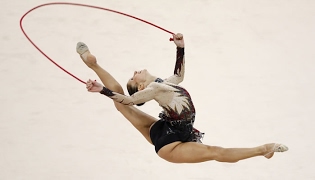 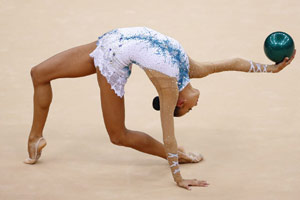 Nombre:Curso: 6 básicos.	Fecha: 11 al 15 de Mayo.OA: Aplicar a través de la gimnasia rítmica la expresión corporal  acompañado de implementos deportivos.